                                                  27-30 апреля                                            Математика  11 класс                Урок 1.     Тема « Повторение»                 Основными методами решения тригонометрических уравнений являются: сведение уравнений к простейшим (с использованием тригонометрических формул), введение новых переменных, разложение на множители. Рассмотрим их применение на примерах.Примеры.1. Уравнения, сводящиеся к простейшим.1) Решить уравнение
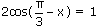 Решение: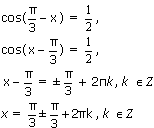 Ответ:

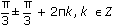 2) Найти корни уравнения( sinx + cosx ) 2 = 1 – sinxcosx, принадлежащие отрезку [0; 2  ].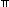 Решение: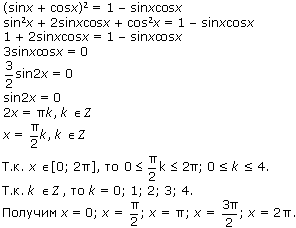 Ответ:

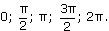 2. Уравнения, сводящиеся к квадратным.1) Решить уравнение 2 sin 2 x – cosx –1 = 0.Решение: Используя формулу sin 2 x = 1 – cos 2 x, получаем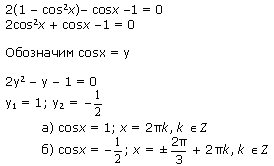 Ответ:

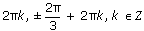 2) Решить уравнение cos 2x = 1 + 4 cosx.Решение: Используя формулу cos 2x = 2 cos 2 x – 1, получаем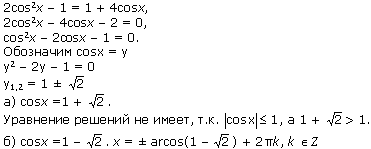 Ответ:

.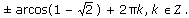 3) Решить уравнение tgx – 2ctgx + 1 = 0Решение: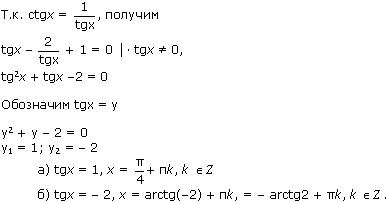 Ответ:

.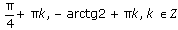 3. Однородные уравнения 1) Решить уравнение 2sinx – 3cosx = 0Решение: Пусть cosx = 0, тогда 2sinx = 0 и sinx = 0 – противоречие с тем, что sin 2 x + cos 2 x = 1. Значит cosx ≠ 0 и можно поделить уравнение на cosx. Получим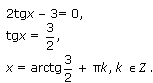 Ответ:

.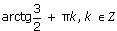 2) Решить уравнение 1 + 7 cos 2 x = 3 sin 2xРешение:Используем формулы 1 = sin 2 x + cos 2 x и sin 2x = 2 sinxcosx, получимsin 2 x + cos 2 x + 7cos 2 x = 6sinxcosx
sin 2 x – 6sinxcosx+ 8cos 2 x = 0Пусть cosx = 0, тогда sin 2 x = 0 и sinx = 0 – противоречие с тем, что sin 2 x + cos 2 x = 1.
Значит cosx ≠ 0 и можно поделить уравнение на cos 2 x. Получимtg 2 x – 6 tgx + 8 = 0
Обозначим tgx = y
y 2 – 6 y + 8 = 0
y1 = 4; y2 = 2
а ) tgx = 4, x= arctg4 + 2 k , k 
б ) tgx = 2, x= arctg2 + 2 k , k .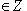 Ответ : arctg4 + 2 k , arctg2 + 2 k, k 4. Уравнения вида a sinx + b cosx = с, с ≠ 0.1) Решить уравнение .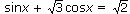 Решение: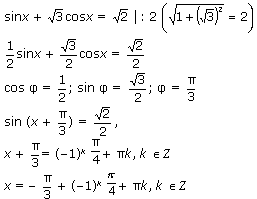 Ответ:

.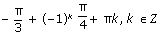 5. Уравнения, решаемые разложением на множители.1) Решить уравнение sin2x – sinx = 0.Решение: Используя формулу sin2x = 2sinxcosx, получим2sinxcosx – sinx = 0,sinx (2cosx – 1) = 0.Произведение равно нулю, если хотя бы один из множителей равен нулю.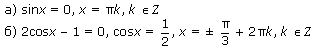 Ответ:

.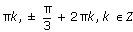 2) Решить уравнение sin2x – sinx = 2cosx – 1Решение: Применим формулу sin2x = 2sinxcosx, получим2sinxcosx – sinx = 2cosx – 1sinx (2cosx – 1) = 2cosx – 1sinx (2cosx – 1) – (2cosx – 1) = 0(2cosx – 1) ( sinx –1) = 0Произведение равно нулю, если хотя бы один из множителей равен нулю.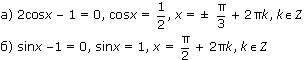 Ответ:

.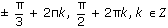 6. Нестандартные уравнения.Решить уравнение cosx = х 2 + 1.Решение:Рассмотрим функции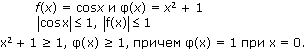 Корнем уравнения f ( х ) = φ ( х ) может служить только число 0. Проверим это:cos 0 = 0 + 1 – равенство верно.Число 0 единственный корень данного уравнения.Ответ: 0.
               Урок 2-3. Тема «Тригонометрические выражения»                      
https://math-ege.sdamgia.ru/test?theme=59          Урок 4-5.Сдать до 30.04Базовый уровень: вариант 17 с решениемПрофильный уровень: задание 13 вариантов 17-21